CONSILIUL LOCAL AL MUNICIPIULUI TÂRGU MUREȘ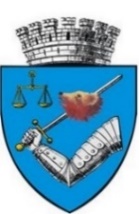 DIRECȚIA DE ASISTENŢĂ SOCIALĂ TÂRGU MUREȘROMÂNIA – 540015, Târgu Mureş, Str. Gheorghe Doja, nr. 9Tel. 0365-430.859, Fax. 0365-882.023, e-mail: registratura.das@tirgumures.roAnexa nr. 8GRILA DE EVALUAREDenumirea organizației neguvernamentale ______________________________________Unitatea de asistență socială ___________________________________________________Adresa ____________________________________________________________________Persoană de contact _________________________________________________________E-mail: _________________________________ tel./fax ____________________________Etapa 11.1 Verificarea respectării termenului de depunere a documentaţieiNr./data înregistrare la registratura DAS Târgu Mureș: _______________________________Documentaţia a fost depusă în termenul legal, procesul de evaluare continuăDocumentaţia nu a fost depusă în termenul legal, procesul de evaluare este sistat1.2 Verificarea componenţei documentaţiei de solicitare a finanțării nerambursabileRezultatul etapei:Procesul de evaluare continuă pentru următoarele organizații neguvernamentale:______________________________________________________________________________________________________________________________________________________Documentaţia este incompletă, procesul de evaluare este sistat pentru următoarele organizații neguvernamentale:______________________________________________________________________________________________________________________________________________________1.3Verificarea îndeplinirii de către organizația neguvernamentală, respectic cult religios a condiţiilor de eligibilitateRezultatul etapei:1Solicitantul îndeplineşte condiţiile de eligibilitate, procesul de evaluare continuăSolicitantul nu îndeplineşte condiţiile de eligibilitate, procesul de evaluare este sistatEtapa 22.1Evaluarea îndeplinirii condiţiilor legale pentru acordarea serviciilor de asistenţă socială, respectiv derularea activitățiilor, evenimentelor, campanilor cu impact social și acțiunilor de caritateOrganizația neguvernamentală/cult __________________________ Sediul ______________Numărul de beneficiari pentru care se solicită finanțarea _________________Serviciile de asistenţă socială, respectiv activitățiile, evenimentele, campaniile și acțiunile cu impact social sunt acordate cu îndeplinirea condiţiilor legale; se solicită Direcției de Asistenţă Socială Târgu Mureș raportul privind oportunitatea acordării finanţării nerambursabileServiciile de asistenţă socială, respectiv activitățiile, evenimentele, campaniile și acțiunile cu impact social nu sunt acordate cu îndeplinirea condiţiilor legale; nu se solicită raportul privind oportunitatea acordării subvenţiei2.2Evaluarea în conformitate cu criteriile prevăzute la anexa nr. 8 al Ghidului* Relevanţa si coerenţa proiectului organizației neguvernamentale în raport cu necesităţile şi priorităţile de asistenţă socială ale comunităţii* Metodologia proiectului organizației neguvernamentale în raport cu necesităţile şi priorităţile de asistenţă socială ale comunităţii* Durabilitatea proiectului organizației neguvernamentale în raport cu necesităţile şi priorităţile de asistenţă socială ale comunităţii* Buget şi eficacitatea costurilor a proiectului organizației neguvernamentale în raport cu necesităţile şi priorităţile de asistenţă socială ale comunităţii* Capacitatea managerială și cunoștințele de specialitate a proiectului organizației neguvernamentale în raport cu necesităţile şi priorităţile de asistenţă socială ale comunităţiiREZULTATUL APLICĂRII CRITERIILOR DE EVALUAREEtapa 3Stabilirea numărului persoanelor beneficiare pentru care se propune acordarea finanțării:Etapa 4Stabilirea sumei reprezentând finanţarea care se propune a fi acordată organizației neguvernamentale, respectiv cultului religios:COMISIA DE EVALUARE ŞI SELECŢIONAREData ____________________Nr.Tipul documentuluiRezultatul verificăriiRezultatul verificăriiObservaţiiNr.Tipul documentuluiDANUObservaţii1.Cererea de solicitare a finanțării, conform modelului prevăzut în anexa nr. 2 atașat Ghidului2.Dovada dreptului de a acorda servicii sociale, respectiv de a organiza și derula în mod oficial activități, evenimente, campani cu impact social, respectiv acțiuni de caritate3.Ultimul bilanț contabil, înregistrat la administrația financiară municipală4.Balanța contabilă de verificare pentru luna anterioară depunerii solicitării5.Certificat de atestare fiscalăNr.CondițiaDocumentul analizatRezultatul verificăriiRezultatul verificăriiObservaţiiNr.CondițiaDocumentul analizatDANUObservaţii1.Este persoană juridică de drept privat fără scop patrimonialActul constitutiv, statutul și actele doveditoare ale scopului/obiectului de activitate, al sediului și patrimoniului inițial ale solicitantului, precum și actele adiționale, după caz2.Nu are datorii la bugetul de stat sau la bugetul localAtestat fiscal de la Agenția Națională de Administrare Fiscală și de la Unitatea Administrativ-Teritorial3.În cazul în care a beneficiat de finanțare nerambursabilă din bugetul local, acesta și-a îndeplinit obligațiile asumateDeclarație pe propria răspundereNr.Membrii comisiei (nume, prenume)SemnăturaData1.2.3.4.5.6.7.Nr.CondițiaDocumentul analizatRezultatul verificăriiRezultatul verificăriiObservaţiiNr.CondițiaDocumentul analizatDANUObservaţii1.Se încadrează în tipurile de finanțare specificat în ghid Cerere de finanțare și certificatul de acreditare, licență de funcționare după caz2.Activitatea se desfăşoară într-un spaţiu adecvat, la domiciliul persoanelor beneficiare sau în aer liber etc.Cerere de finanțare și certificatul de acreditare, licență de funcționare după caz3.În cazul acordării serviciilor sunt respectate standardele generale de calitateCerere de finanțare și certificatul de acreditare, licență de funcționare după caz4.Pentru acordarea serviciilor de asistență socială, respectiv derularea activități, evenimente, campani, acțiuni cu impact social sunt utilizate și alte resurseCerere de finanțare și Bugetul de venituri și cheltuieliNr.IndicatoriPunctaj maximPunctaj acordat1.Descrierea convingătoare și comprehensivă a problemei abordată32.Relevanța obiectivelor proiectului în raport cu problema descrisă43.Definirea clară şi strategică a grupului/grupurile ţintă ales34.Măsură elementelor specifice a proiectului care adaugă valoare55.Măsura obiectivelor generale din proiect privind Planul de Acțiune a Direcției de Asistență Socială Târgu Mureș5TOTALTOTAL20Nr.IndicatoriPunctaj maximPunctaj acordat1.Descrierea necesității, realității activităţilor propuse în cadrul proiectului52.Definirea clară şi realistă calendarul activităţilor33.Măsura coerenței a obiectivelor proiectului cu activităţile propuse, dar și cu activitățile specificate în statutul organizației54.Măsura coerenței a rezultatelor prognozate ale proiectului cu activităţile propuse55.Relevanța nivelului de implicare al partenerilor din proiect2TOTALTOTAL20Nr.IndicatoriPunctaj maximPunctaj acordat1.Măsura proiectul privind impactul durabil asupra grupului/grupurilor ţintă82.Măsura continuității a activitățiilor proiectului după încheierea acestei finanțări73.Potențiale efecte multiplicatoare a proiectului5TOTALTOTAL20Nr.IndicatoriPunctaj maximPunctaj acordat1.Definirea clară, realistă şi detaliată pe tipuri de cheltuieli a bugetului52.Măsuri necesare privind cheltuielile estimate în raport cu activităţile propuse pentru implementarea proiectului53.Cuantumul contribuției proprii10TOTALTOTAL20Nr.IndicatoriPunctaj maximPunctaj acordat1.Experiență managerială a aplicantului în domeniul respectiv52.Experiență de specialitate ale aplicantului83.Capacitatea managerială curentă a aplicantului7TOTALTOTAL20Nr. Crt.CriteriulPunctaj acordat1Relevanţa si coerenţa proiectului organizației neguvernamentale în raport cu necesităţile şi priorităţile de asistenţă socială ale comunităţii2Metodologia proiectului organizației neguvernamentale în raport cu necesităţile şi priorităţile de asistenţă socială ale comunităţii3Durabilitatea proiectului organizației neguvernamentale în raport cu necesităţile şi priorităţile de asistenţă socială ale comunităţii4Buget şi eficacitatea costurilor a proiectului organizației neguvernamentale în raport cu necesităţile şi priorităţile de asistenţă socială ale comunităţii5Capacitatea managerială și cunoștințele de specialitate a proiectului organizației neguvernamentale în raport cu necesităţile şi priorităţile de asistenţă socială ale comunităţiiPUNCTAJ FINALPUNCTAJ FINALNr.Membrii comisiei (nume, prenume)SemnăturaData1.2.3.4.5.6.7.Nr.IndicatoriNumăr1.Numărul de persoane pentru care organizația neguvernamentală, respectiv cultul religios solicită finanțareaPROPUNEREA COMISIEIPROPUNEREA COMISIEINr.IndicatoriIndicatoriSuma1.Finanțarea solicitată de către organizația neguvernamentală, cultului religios (lei)Finanțarea solicitată de către organizația neguvernamentală, cultului religios (lei)PROPUNEREA COMISIEIPROPUNEREA COMISIEI(lei/beneficiar)PROPUNEREA COMISIEIPROPUNEREA COMISIEI(lei/serviciu, eveniment)Nr.Membrii comisiei (nume, prenume)SemnăturaData1.2.3.4.5.6.7.